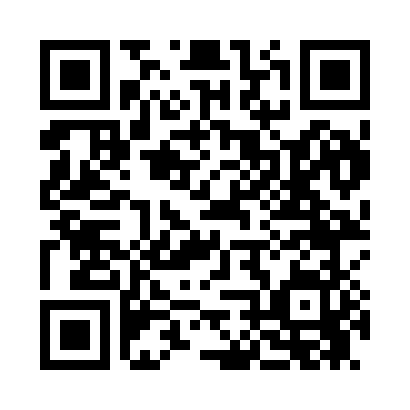 Prayer times for Snefs, Iowa, USAMon 1 Jul 2024 - Wed 31 Jul 2024High Latitude Method: Angle Based RulePrayer Calculation Method: Islamic Society of North AmericaAsar Calculation Method: ShafiPrayer times provided by https://www.salahtimes.comDateDayFajrSunriseDhuhrAsrMaghribIsha1Mon3:455:311:095:138:4610:322Tue3:465:311:095:138:4610:323Wed3:475:321:095:138:4610:314Thu3:475:321:095:138:4610:315Fri3:485:331:095:138:4510:306Sat3:495:341:095:138:4510:297Sun3:505:341:105:138:4510:298Mon3:515:351:105:138:4410:289Tue3:525:361:105:138:4410:2710Wed3:535:361:105:138:4310:2611Thu3:555:371:105:138:4310:2512Fri3:565:381:105:138:4210:2413Sat3:575:391:105:138:4210:2314Sun3:585:401:115:138:4110:2215Mon3:595:401:115:138:4010:2116Tue4:015:411:115:138:4010:2017Wed4:025:421:115:138:3910:1918Thu4:035:431:115:128:3810:1819Fri4:055:441:115:128:3710:1620Sat4:065:451:115:128:3710:1521Sun4:075:461:115:128:3610:1422Mon4:095:471:115:128:3510:1323Tue4:105:481:115:118:3410:1124Wed4:125:491:115:118:3310:1025Thu4:135:501:115:118:3210:0826Fri4:155:511:115:108:3110:0727Sat4:165:521:115:108:3010:0528Sun4:185:531:115:108:2910:0429Mon4:195:541:115:098:2810:0230Tue4:205:551:115:098:2710:0131Wed4:225:561:115:098:269:59